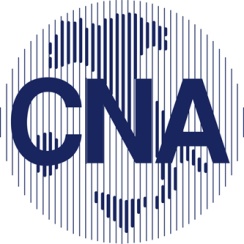 Area Metropolitana di BARILA FATTURAZIONE ELETTRONICABari 29 novembre 2018Sala formazione – Via Tridente 2/bis – ore 15.30/19.30DA COMPILARE E INVIARE via mail a: formazione.bari@cna.itSCHEDA ISCRIZIONECognome ____________________________________	Nome ____________________________________Indirizzo _______________________________ Cap. ____________ Città ________________________Nato a ______________________________ Prov. ______________ il ___________________________Tel. ____________________ mail. ________________________________________________________Cell. ____________________________________ Fax _________________________________________PER LA FATTURAZIONE:Società ___________________________________________ Via ______________________________Comune _______________________________ Prov. ____ P.iva ________________________________Costo del percorso: 50,00 € COMPRESO IVA L’iscrizione può essere effettuata direttamente presso la segreteria Organizzativa del corso oppure inviando a formazione.bari@cna.it questo modulo sottoscritto e compilato unitamente alla copia del bonifico intestato a CNA IMPRESE E RETI SRL – IBAN: IT 45 P 02008 04025 000103223792- UNICREDIT Banca Ag. 5 Bari V.le Einaudi; CAUSALE : CORSO FATTURAZIOEN ELETTRONICA - BARI Data __________________________			Firma___________________________________Per ogni informazione: Cna Bari - tel.: 080.548.69.08 – FAX.: 080.548.69.47; email: formazione.bari@cna.it – cnabari.formazione@gmail.com